Olsztyn, 21 lutego 2024 r.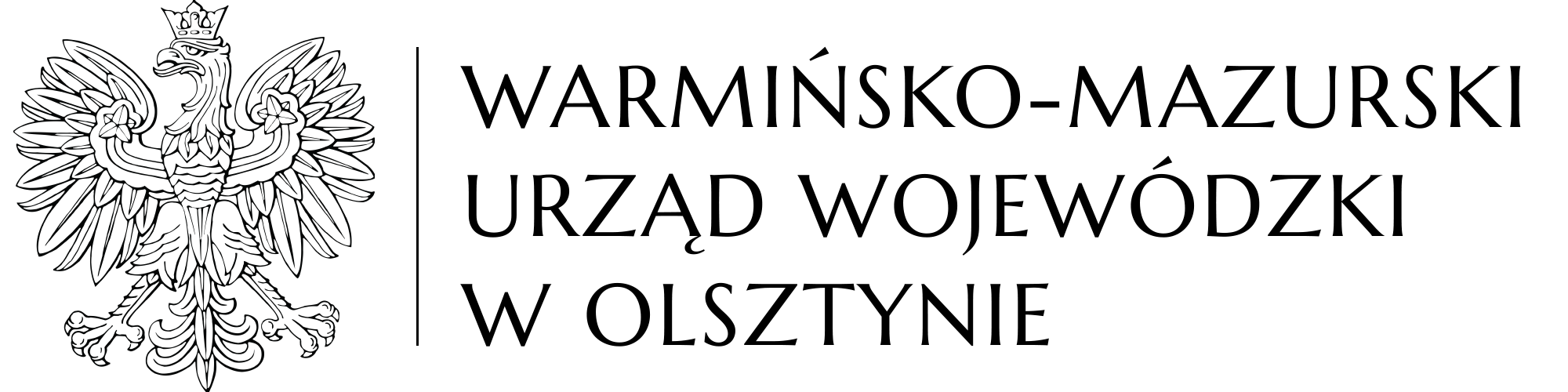 WO-IV.272.2.2024dotyczy: postępowania o udzielenie zamówienia publicznego, którego przedmiotem jest dostawa aktualizacji oprogramowania wraz z pomocą techniczną w ramach odnowienia wsparcia technicznego dla urządzeń sieciowych i systemów posiadanych przez zamawiającego.ZAWIADOMIENIE O WYBORZE OFERTY.W wyniku rozstrzygnięcia postępowania prowadzonego w trybie podstawowym na podstawie art. 275 pkt 1 ustawy z dnia 11 września 2019 roku Prawo zamówień publicznych (Dz. U. z 2023 r. poz. 1605 z późn. zm.), którego przedmiotem jest dostawa aktualizacji oprogramowania wraz z pomocą techniczną w ramach odnowienia wsparcia technicznego dla urządzeń sieciowych i systemów posiadanych przez zamawiającego, zawiadamiam o wyborze oferty najkorzystniejszej złożonej przez:SOFTINET Spółka z o.o.Al. Jerozolimskie 142B02-305 WarszawaCena oferty wynosi 115.770,06 złotych brutto.Uzasadnienie – oferta spełnia wszystkie warunki postawione przez zamawiającego w specyfikacji warunków zamówienia oraz przedstawia najniższą cenę wykonania zamówienia spośród złożonych ofert.NAZWY I ADRESY WYKONAWCÓW, KTÓRZY ZŁOŻYLI OFERTY WRAZ ZE STRESZCZENIEM OCENY I PORÓWNANIA ZŁOŻONYCH OFERT.DYREKTORWYDZIAŁU OBSŁUGI URZĘDU                  /-/ Edyta OlszewskaNumer ofertyNazwa (firma) i adres wykonawcyCena bruttoLiczbapunktów1Miecz Net Karol Labe41-250 Czeladź, ul. Mieczyków 14A125.080,35 zł(po poprawieniu omyłki)9,26 pkt2NEOLOGY Spółka z o.o.01-942 Warszawa, ul. Kabaretowa 21133.489,38 zł8,67 pkt3SOFTINET Spółka z o.o. 
02-305 Warszawa, Al. Jerozolimskie 142B115.770,06 zł10,00 pkt4NETFORMERS Spółka z o.o. Spółka komandytowa
03-828 Warszawa, ul. Mińska 75131.070,84 zł(po poprawieniu omyłki)8,83 pkt5VIDA ANDRZEJ TARASEK40-587 Katowice, ul. Gałczyńskiego 18123.146,37 zł9,40 pkt